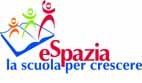 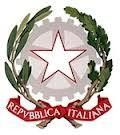 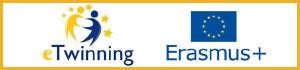 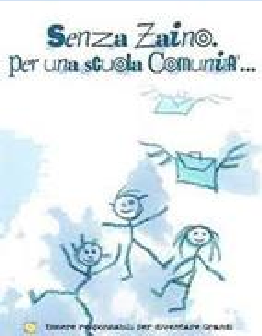 Allegato 1Oggetto: DOMANDA DI PARTECIPAZIONE PER LA SELEZIONE DI PROGETTISTA ESPERTO in ambienti di apprendimento innovativi per la realizzazione del progetto Piano “Scuola 4.0” e della linea di investimento 3.2 “Scuola 4.0", finanziata dall'Unione Europea - Next generation EU - Azione 1 - Next Generation Classrooms, “eSpazia Learning Landscape: Dipartimenti e Aule Tematiche differenziate”. ”Il/La sottoscritto/a	CODICE FISCALE 	nato a	il	e residente in 	allavia 	Telefono	email: 	CHIEDEdi essere ammesso/a alla procedura di selezione di cui all’oggetto e di essere inserito/a nella graduatoria di ESPERTO PROGETTISTA PNRR Piano “Scuola 4.0”A tal fine, valendosi delle disposizioni di cui all'art. 46 del DPR 28/12/2000 n. 445, consapevole delle sanzioni stabilite per le false attestazioni e mendaci dichiarazioni, previste dal Codice Penale e dalle Leggi speciali in materia e preso atto delle tematiche proposte nei percorsi formativiDICHIARASotto la personale responsabilità di:essere in possesso della cittadinanza italiana o di uno degli Stati membri dell’Unione europea;godere dei diritti civili e politici;non aver riportato condanne penali e non essere destinatario di provvedimenti che riguardano l’applicazione di misure di prevenzione, di decisioni civili e di provvedimenti amministrativi iscritti nel casellario giudiziale;essere a conoscenza di non essere sottoposto a procedimenti penali;essere in possesso dei requisiti essenziali previsti del presente avviso;aver preso visione dell’Avviso e di approvarne senza riserva ogni contenuto;di essere consapevole che può anche non ricevere alcun incarico/contratto;di possedere titoli e competenze specifiche e adeguate per  la realizzazione del progetto.Dichiarazione di insussistenza di incompatibilitàdi non trovarsi in nessuna delle condizioni di incompatibilità previste dalle   Disposizioni e Istruzioni per l’attuazione delle iniziative previste nel progetto di cui all’Avviso 10812, in particolare di:di non essere parente o affine entro il quarto grado del legale rappresentante dell'Istituto e di altro personale che ha preso parte alla predisposizione del bando di reclutamento, alla comparazione dei curricula degli astanti e alla stesura delle graduatorie dei candidati.Dichiara, inoltre di conoscere e di accettare le mansioni:Svolgere un sopralluogo approfondito nei locali destinati all’installazione;Provvedere alla progettazione esecutiva del progetto e seguirne l’esecuzione fino alla consegna dei beni e relativo collaudo; tale ultima attività sarà svolta dal DS o da Collaudatore selezionato.Provvedere alla realizzazione del piano degli acquisti, secondo le indicazioni specifiche fornite dal Dirigente Scolastico, attraverso strumenti messi a disposizione dalla CONSIP S.p.A. (es. Convezioni Consip, MEPA tramite ODA o RDO o Trattativa diretta, etc.) secondo la normativa vigente;Provvedere alla variazione dei prodotti inseriti nella matrice degli acquisti, qualora si rendesse necessario;Coordinarsi con l’R.S.P.P. e l’R.L.S. per la Sicurezza e per la corretta installazione delle dotazioni tecnologiche negli ambienti scolastici;Redigere verbali relativi alla sua attività svolta;Collaborare con il Dirigente Scolastico e con il DSGA per tutte le problematiche relative al progetto, al fine di soddisfar tutte le esigenze che dovessero sorgere per la corretta e completa realizzazione del medesimo, partecipando alle riunioni necessarie al buon andamento dell’attività.Il/la sottoscritto/a con la presente, ai sensi degli articoli 13 e 23 del D.Lgs. 196/2003 (di seguito indicato come “Codice Privacy”) e Regolamento Europeo 2016/679 (GDPR: General Data Pro- tection Regulation).	Allega: copia di un documento di identità valido;Curriculum Vitae in formato europeo con indicati i riferimenti dei titoli valutati di cui all’allegato 2-    Tabella di autovalutazione.AUTORIZZAl’Istituto al trattamento, anche con l’ausilio di mezzi informatici e telematici, dei dati personali forniti dal sottoscritto; prende inoltre atto che, ai sensi del “Codice Privacy”, titolare del trattamento dei dati è l’Istituto sopra citato e che il sottoscritto potrà esercitare, in qualunque momento, tutti i diritti di accesso ai propri dati personali previsti dall’art. 7 del “Codice Privacy” (ivi inclusi, a titolo esemplificativo e non esaustivo, il diritto di ottenere la conferma dell’esistenza degli stessi, conoscerne il contenuto e le finalità e modalità di trattamento, verificarne l’esattezza, richiedere eventuali integrazioni, modifiche e/o la cancellazione, nonché l’opposizione al trattamento degli stessi).Data___________________________Allegato 2SCHEDA DI VALUTAZIONEData		Firma  	Tabella di valutazionePunteggioPunteggio a cura candidatoVerifica1    Titolo di accesso:Diploma di laurea (Quadriennale o specialistica/magistrale) in architettura;Punti 1 per votazione fino a 80 Punti 2 per votazione da 81 a 95Punti 3 per votazione da 96 a 100Punti 4 per votazione 101 a 105Punti 5 per votazione da 106 a 110Punti 6 per votazione uguale a 110 e lode2 iscrizione all’albo professionale;Punti 43Esperienze pregresse come progettista nell’ultimo quinquennio in ambito PON-POR-PNSD; 2 pt. per esperienza (max 20 pt)4Collaborazioni documentate con enti/movimenti promotori di  innovazione ad es: INDIRE, SENZA ZAINO;2 punti per collaborazione e per anno di esercizio(max 20 punti)5Pregresse esperienze in progettazione  di aule tematiche e/o ambienti di apprendimento innovativi;Punti 2 fino ad un massimo di 10 progetti  (max 20 punti)6Pregresse esperienze come docente/formatore in materia di allestimento di ambienti e paesaggi di apprendimento;Punti 2 fino ad un massimo di 10 docenze (Max 20 punti)7Pubblicazioni attinenti la progettazione di ambienti di apprendimento.Punti 1 a pubblicazione, FINO AD UN MAX DI PT 10TotaleTotaleTotale